Fotografie pro učiteleAkreditovaný teoreticko-praktický workshop fotografie (16+16 hodin)Vzdělávací program organizuje Česká sekce INSEA a byl akreditován MŠMT v rámci systému dalšího vzdělávání pedagogických pracovníků pod č. j.: MSMT-308/2021-1 ze dne 23. 12. 2020Místo konání: Stari Grad, Hvar, Chorvatsko
Termín konání: 25/2–4/3 2023 (odjezd v sobotu z Olomouce v 6.00)Prosluněný ostrov Hvar nabízí fotografům malebné krajinné scenérie, omšelá zákoutí úzkých uliček středověkých měst, fotogenická zátiší přístavů, drama pobřežních skalisek… Vydáme se po stopách Starých Řeků a Římanů (Maslinovnik, Spit, Stari Grad), do opuštěných a původních vesnic (Malo Grablje, Humac), na místa stále rušná i dávno zapomenutá a zarostlá trnitou makchií. Vysvětlíme si funkce fotoaparátu a naučíme se upravovat snímky ve Photoshopu. Naučíme se přemýšlet fotograficky, vyjadřovat vizuálně.  V průběhu workshopu vytvoří každý sérii perfektních snímků.Sobota 25/2 Odjezd tranzitem z Olomouce v 6.00, sraz u hlavního vlakového nádraží, u pošty v 5.50. Prohlídka města Split, trajekt na Hvar, ubytování.Neděle 26/2 Fotografujeme ve Starém Gradu (Tvrdalj, Glavica). Fotoaparát, jeho funkce a nastavení. Večerní projekce prací, diskuze, přednáška na téma: Fotografické žánry. Pondělí 27/2 Vycházka na Starigradskou pláň (starověké řecké zemědělství, UNESCO), Kupinovik (zbytky římské vily), Ostojica (opuštěný mlýn). Večerní projekce prací, diskuze, přednáška na téma: Kompozice obrazu.Úterý 28/2 Výlet do města Hvar a opuštěné vesnice Malo Grablje. Fotografování přístavu při soumraku se stativem pod vedením lektora. Večerní projekce prací, diskuze, přednáška na téma: Teorie barev. Barevné kontrasty podle J. Ittena.Středa 1/3 Celodenní volná tvorba. Večerní projekce prací, diskuze, přednáška na téma: Možnosti fotografie – o současné fotografii. Úvod do Photoshopu 1 (prostředí programu, nástroje a jejich možnosti, výběry: lasa, hůlky, Q-mask, kombinace výběrů)Čtvrtek 2/3 Túra k ruinám antického majáku v Maslinovniku, kolem neolitické lokality  Dračevica k ruinám románských vil Carevac a Mirje. Večerní projekce prací, diskuze, přednáška na téma: Fotografie krajiny. Úvod do Photoshopu 2 (vrstvy, křivky, základní úpravy a retuše: ostření, saturace, kontrast, záplata, klonovací razítko, retušovací štětec)Pátek 3/3 Fotografování u moře: pláž Brizenica, skaliska Baba, piknik na pláži Žukova. Večerní projekce finálních souborů, diskuze, večírek.Sobota 4/3 Návrat do vlastiPodmínkou účasti je vlastní fotoaparát a stativ, notebook s Photoshopem výhodouÚčastnický poplatek, jenž je možné hradit z prostředků na DVPP, zahrnuje lektora, dopravu, ubytování a snídaně. Účastník obdrží certifikáty: Fotografie pro učitele (16hod) a Photoshop 1 (16hod).Členové INSEA mají slevu. Cena pro členy INSEA 11.000,- Kč, pro ostatní 11.200,- KčStorno podmínky: workshop lze stornovat pouze 30dní či déle před jeho začátkem Přihlášky a informace: J. Sosna, juraj.sos@seznam.cz, +420 775 313 368Lektor: Mgr. Juraj Sosna, Ph.D.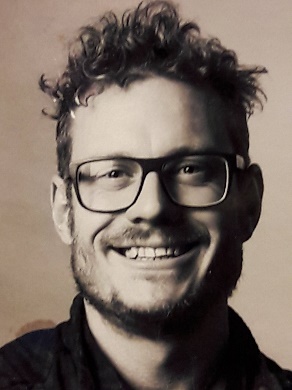 Vyučuje na ZUŠ Miloslava Stibora v Olomouci fotografii a multimédia. V letech 2002–2006 studoval fotografii na Institutu tvůrčí fotografie FPF Slezské univerzity v Opavě. V letech 2009–2012 studoval obor Výtvarná výchova pro SŠ a ZUŠ na Katedře VV Pedagogické fakulty Univerzity Palackého v Olomouci. V roce 2014 absolvoval studijní pobyt na Queensland College of Art v australském Brisbane a v roce 2015 na College of Education, Health and Human Development v novozélandském Christchurch. V roce 2016 úspěšně dokončil doktorandské studium oboru Výtvarná výchova (Teorie výtvarné pedagogiky) na KVV PdF UP a obdržel titul Ph. D. za dizertační práci Digitální fotografie ve výtvarné výchově. Zorganizoval přes 40 fotografických workshopů doma i v zahraničí (Rumunsko, Ukrajina, Řecko, Srbsko, Slovensko, Itálie, Černá Hora). Od roku 2013 zastoupen ve sbírkách photographic Museum of Humanity (online) v Bologni a Muzea umění v Olomouci.ZÁVAZNÁ PŘIHLÁŠKA NA AKREDITOVANÝ KURZFotografie pro učitele (Hvar) 25/2–4/3 2023Vzdělávací program byl akreditován MŠMT v rámci systému dalšího vzdělávání pedagogických pracovníků pod č. j.: MSMT-308/2021-1 ze dne 23. 12. 2020Jméno, příjmení:Datum narození: Telefonní číslo: Email: Požaduji fakturu:  ano - neJsem člen/ka INSEA:  ano - neFakturační údaje plátce kurzu (účastník nebo škola; pokud požadujete)Jméno, název: Adresa: IČ: DIČ: Vyplněnou přihlášku zašlete na tuto adresu: juraj.sos@seznam.czBudete-li žádat o proplacení školu, předejte fakturu svému zaměstnavateli.Je nutné uvést přesné fakturační údaje. Osvědčení bude vydáno po úspěšném absolvování kurzu.